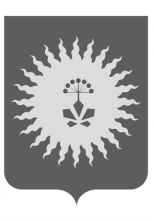 АДМИНИСТРАЦИЯ АНУЧИНСКОГО МУНИЦИПАЛЬНОГО РАЙОНАРАСПОРЯЖЕНИЕОб утверждении конкурсной комиссии для проведения открытого конкурса на право заключения договора управления многоквартирным домом и утверждение порядка работы конкурсной комиссии     В соответствии с Жилищным Кодексом Российской Федерации, Постановлением Правительства Российской Федерации от  06.02.2006 № 75 «О порядке проведения органом местного самоуправления открытого конкурса по отбору управляющей организации для управления многоквартирным домом», распоряжением администрации Анучинского муниципального района от 29.04.2015 № 76-р    «Об организации проведения открытого конкурса на право заключения договора управления многоквартирным домом»    1. Утвердить состав конкурсной комиссии для проведения открытого конкурса на право заключения договора управления многоквартирным домом, приложение 1.    2. Утвердить порядок работы конкурсной комиссии для проведения открытого конкурса на право заключения договора управления многоквартирным домом, приложение 2.    3. Общему отделу администрации (Бурдейной) опубликовать распоряжение в средствах массовой информации.   4. Настоящее постановление вступает в силу со дня его официального опубликования.   5. Контроль за исполнением настоящего распоряжения возложить на первого заместителя главы администрации Анучинского муниципального района А.Я. Янчука.Глава АнучинскогоМуниципального района                                                                  В.И. МорозовПриложение 1СОСТАВ КОНКУРСНОЙ КОМИССИИ для проведения открытого конкурса на право заключения договора управления многоквартирным домомПОРЯДОК РАБОТЫ конкурсной комиссии для проведения открытого конкурса на право заключения договора управления многоквартирным домом Общие положения1.1. Настоящее положение регулирует порядок деятельности конкурсной комиссии (далее - Комиссия) по проведению открытого конкурс на право заключения договора управления многоквартирным домом в соответствии с Постановлением Правительства Российской Федерации от 06.02.2006 года № 75 «О порядке проведения органом местного самоуправления открытого конкурса по отбору управляющей организации для управления многоквартирным домом» (далее по тексту Постановление № 75).1.2. Комиссия создана  администрацией Анучинского муниципального района в соответствии с Постановлением № 75.1.3. Срок полномочий Комиссии - два года со дня утверждения. 2. Задачи Комиссии  2.1. Создание для потенциальных участников конкурса равных условий для конкуренции. 2.2. Обеспечение объективности оценки заявок участников конкурса. 2.3. Соблюдение принципа гласности в освещении результатов работы Комиссии. 2.4. Соблюдение конфиденциальности информации, содержащейся в заявках участников конкурса. 3. Состав и регламент работы Комиссии 3.1. Состав Комиссии утверждается  администрацией Анучинского муниципального района.3.2. В состав Комиссии входит не менее пяти человек, в том числе председатель комиссии, назначаемый главой администрации Анучинского муниципального района. Комиссия состоит из числа руководителей, специалистов структурных подразделений администрации Анучинского муниципального района, депутатов Думы Анучинского муниципального района.3.3. Комиссия рассматривает заявки на участие в конкурсе и проводит конкурс.3.4. Руководство работой Комиссии осуществляет председатель Комиссии, а в его отсутствие - заместитель, назначаемый председателем конкурсной комиссии.3.5. Комиссия правомочна, если на заседании присутствует не менее половины состава комиссии. Каждый член Комиссии имеет 1 голос.3.6. Председатель Комиссии вскрывает конверты, объявляет наименования и адреса участников конкурса, представляет документы, подтверждающие соответствие требованиям к участникам конкурса, описание предлагаемых ими работ по управлению многоквартирным домом и другие данные, содержащиеся в предложениях. Указанные сведения заносятся в протокол вскрытия конвертов секретарем  Комиссии. После вскрытия конвертов никакие изменения в заявки не допускаются.     3.7. Члены Комиссии осуществляют рассмотрение, оценку и сопоставление предложений на основании критериев, изложенных в конкурсной документации.3.8. Решение Комиссии принимается простым большинством голосов присутствующих на заседании членов Комиссии. 3.9. Победителем конкурса признается участник, заявка которого набрала большинство голосов членов Комиссии. В случае равенства голосов решение принимается председателем Комиссии.3.10. Комиссия в день принятия решений оформляет протокол вскрытия конвертов, протокол рассмотрения заявок, протокол проведения конкурса, который подписывают члены Комиссии, принявшие участие в заседании. Не допускаются заполнение протоколов карандашом и внесение в них исправлений. Результаты конкурса, содержащиеся в протоколе, являются основанием для заключения контракта с победителем.30.04.2015 годас. Анучино№77-рЯнчук Андрей Яковлевич- первый заместитель главы администрации Анучинского муниципального района, председатель комиссии;Бурдейная Ольга Васильевна- начальник отдела жизнеобеспечения администрации Анучинского муниципального района, секретарь комиссии;Примачев Александр Александрович- начальник правового отдела администрации Анучинского муниципального района, член комиссии;Осадчев Сергей Георгиевич- председатель Думы Анучинского муниципального района, член комиссии;Прокопьев Сергей Иванович- депутат Думы Анучинского муниципального района, член комиссии;Гуменная Галина Николаевна- специалист отдела жизнеобеспечения администрации Анучинского муниципального района, член комиссии.Приложение 2